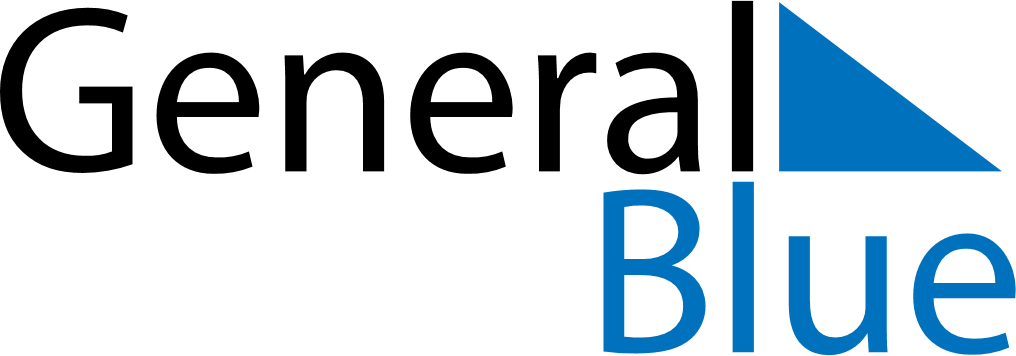 July 2022July 2022July 2022Isle of ManIsle of ManMondayTuesdayWednesdayThursdayFridaySaturdaySunday12345678910Tynwald Day111213141516171819202122232425262728293031